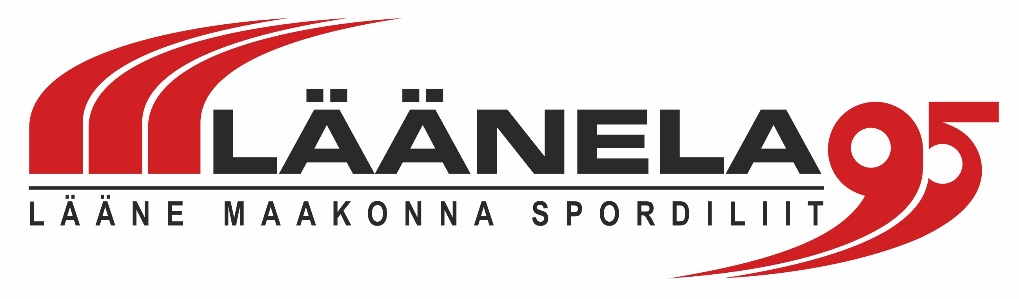 Läänemaa lahtised Meistrivõistlused petangis  Toimumiskoht:   Haapsalu, Paralepa petangiväljakud, Ranna tee 2  Toimumispäev:   Laupäev, 21.10.2023          Mänguviis:  SEGATRIO                   Algus:   kell 11.00       Osavõtutasu:   30 € võistkond (tasumine sularahas kohapeal)          Korraldaja:   PK  WICIA koostöös spordiliiduga LäänelaRegistreerimine:   kuni 19.10.2023,  aadressil: maivesein2@gmail.com või FBs või       mob.  5152355              Süsteem:   Selgub peale registreerimist          Loosimine:    15 min. enne võistluste algust              Autasud:   Läänemaa MV medalid, üllatuskingitusedLisainfo:    Võistluste ajal kohv, tee, vesi ja kerged snäkid. Väljakud asuvad Paralepas,                     Fra Mare tagumise parkla kõrval. Palume kohal olla 20 min. enne        võistluste algust.